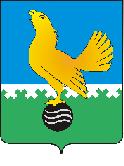 МУНИЦИПАЛЬНОЕ ОБРАЗОВАНИЕгородской округ Пыть-ЯхХанты-Мансийского автономного округа-ЮгрыАДМИНИСТРАЦИЯ ГОРОДАП О С Т А Н О В Л Е Н И ЕОт 10.07.2024										№ 131-паО внесении изменений в постановление администрации города от 12.08.2022 №359-па «Об утверждении административного регламента по предоставлению муниципальной услуги «Принятие на учет гражданв качестве нуждающихся в жилых помещениях» (в ред. от 16.12.2022 №555-па, от 09.02.2023 №42-па, от 11.03.2024 №45-па)В соответствии с Федеральным законом от 27.07.2010 № 210-ФЗ «Об организации предоставления государственных и муниципальных услуг», статьей 17 Закона Ханты-Мансийского автономного округа – Югры от 06.07.2005 № 57-оз «О регулировании отдельных жилищных отношений в Ханты-Мансийском автономном округе – Югре»,  внести в постановление администрации города от 12.08.2022 №359-па «Об утверждении административного регламента по предоставлению муниципальной услуги «Принятие на учет граждан в качестве нуждающихся в жилых помещениях» следующие изменения:  В приложении к постановлению:Абзац 1 пункта 2.6 изложить в следующей редакции:«2.6. Уполномоченный орган в течение 18 рабочих дней со дня регистрации заявления и документов, необходимых для предоставления муниципальной услуги в Уполномоченном органе, направляет заявителю способом указанном в заявлении один из результатов, указанных в пункте 2.5. Административного регламента». 1.2.	В пункте 2.34. слова «пунктом 36» заменить словами «пунктом 2.36».1.3.	Абзац 4 пункта 3.8 изложить в следующей редакции:«Максимальный срок выполнения административной процедуры составляет 5 рабочих дней».Управлению по внутренней политике (Н.О.Вандышева) опубликовать постановление в информационном приложении «Официальный вестник» к газете «Новая Северная газета» и дополнительно направить для размещения в сетевом издании «Официальный сайт «Телерадиокомпания Пыть-Яхинформ».Отделу по обеспечению информационной безопасности                     (А.А. Мерзляков) разместить постановление на официальном сайте администрации города в сети «Интернет».Контроль за выполнением постановления возложить на первого заместителя главы города.И.о.главы города Пыть-Яха                                                                 О.Н.Иревлин